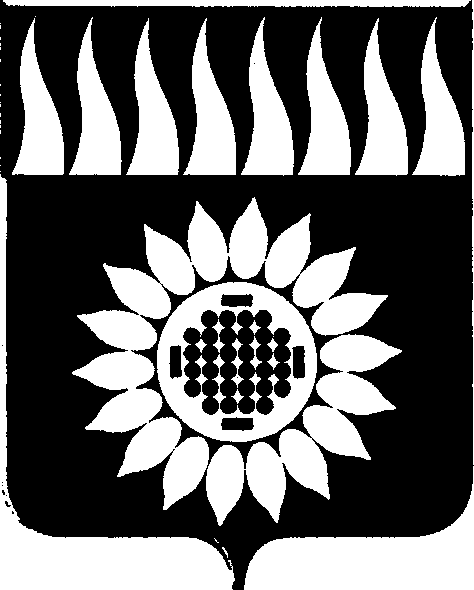 ГОРОДСКОЙ ОКРУГ ЗАРЕЧНЫЙД У М Ашестой созыв____________________________________________________________ПЯТЬДЕСЯТ ПЕРВОЕ ОЧЕРЕДНОЕ ЗАСЕДАНИЕР Е Ш Е Н И Е   29.04.2019 г. № 51-Р Об утверждении Положения о старосте сельского населенного пункта, входящего в состав городского округа Заречный	В целях установления организационных и правовых основ деятельности старост в сельских населенных пунктах, входящих в состав городского округа Заречный,  в соответствии со статьей   27.1 Федерального закона от 6 октября 2003 года N 131-ФЗ "Об общих принципах организации местного самоуправления в Российской Федерации", Положением о территориальном общественном самоуправлении в городском округе Заречный, утвержденным решением Думы от 26.08.2005г. № 107-Р, на основании статей 16-1, 25  Устава городского округа Заречный,	      Дума решила:  1.  Утвердить в новой редакции Положение о старосте сельского населенного пункта, входящего в состав городского округа Заречный (прилагается).  2. Признать утратившим силу решение Думы от 23.09.2015г. № 116-Р «Об утверждении Положения о старосте сельского населенного пункта, входящего в состав городского округа Заречный».  3. Опубликовать настоящее решение в установленном порядке, разместить на официальном сайте городского округа Заречный.Председатель Думы городского округа                                                             А.А. КузнецовГлава городского округа                                                             А.В. ЗахарцевУтверждено решением Думыот 29.04.2019г. № 51-РПОЛОЖЕНИЕо старосте сельского населенного пункта, входящего в состав городского округа ЗаречныйСтатья 1. Общие положения1. Настоящее Положение разработано в соответствии со ст. 27.1 Федерального закона от 06.10.2003 N 131-ФЗ "Об общих принципах организации местного самоуправления в Российской Федерации", ст. 16-1 Устава городского округа Заречный, Положением о территориальном общественном самоуправлении в городском округе Заречный, утвержденным решением Думы от 26.08.2005г. № 107-Р, и устанавливает порядок осуществления взаимодействия органов местного самоуправления городского округа  Заречный и жителей сельских населенных пунктов, устанавливает  правовое положение старосты сельского населенного пункта, входящего в состав городского округа Заречный, порядок назначения и прекращения полномочий старосты сельского населенного пункта, полномочия старосты сельского населенного пункта. 2. Староста сельского населенного пункта – лицо, назначенное Думой городского округа по представлению схода граждан сельского населенного пункта из числа лиц, проживающих на территории данного сельского населенного пункта и обладающих активным избирательным правом.     3. Староста сельского населенного пункта (далее - староста) обеспечивает взаимодействие органов местного самоуправления и жителей сельского населенного пункта при решении вопросов местного значения в сельском населенном пункте,  защищает интересы жителей сельского населенного пункта, доводит проблемы жителей до органов местного самоуправления городского округа, принимает меры для их решения, участвует в разрешении споров и конфликтов граждан.4. В своей деятельности староста руководствуется Конституцией Российской Федерации, действующим федеральным и областным законодательством, нормативными правовыми актами городского округа Заречный.5. Староста подотчетен населению сельского населенного пункта, выдвинувшего его на сходе граждан, и Думе городского округа, назначившей его старостой.6. Староста не является лицом, замещающим государственную должность, должность государственной гражданской службы, муниципальную должность или должность муниципальной службы, не может состоять в трудовых отношениях и иных непосредственно связанных с ними отношениях с органами местного самоуправления городского округа.Статья 2. Порядок назначения старосты и прекращения полномочий старосты    1. Староста назначается Думой городского округа по представлению схода граждан сельского населенного пункта из числа лиц, проживающих на территории данного сельского населенного пункта и обладающих активным избирательным правом.    2. Староста сельского населенного пункта назначается сроком на 5 лет.           3. Старостой сельского населенного пункта не может быть назначено лицо:   1) замещающее государственную должность, должность государственной гражданской службы, муниципальную должность или должность муниципальной службы;  2) признанное судом недееспособным или ограниченно дееспособным;  3) имеющее непогашенную или неснятую судимость.          3. Сход граждан  по вопросу об избрании старосты считается правомочным, если в нем участвует более половины обладающих избирательным правом жителей  сельского населенного пункта.         4. Кандидаты в старосты могут выдвигаться:- участниками схода;- администрацией городского округа;- в порядке самовыдвижения.Число кандидатов в старосты не ограничивается.        5. Выдвижение старосты проводятся посредством открытого голосования.        6. Решение схода граждан считается принятым, если за него проголосовало более половины участников схода граждан       7. Решение схода граждан направляется в Думу городского округа для рассмотрения на очередном заседании Думы и принятия решения о назначении старосты сельского населенного пункта.           Решение принимается  большинством голосов от установленного состава Думы. Данное решение подлежит опубликованию и обнародованию в средствах массовой информации.         8. Полномочия старосты сельского населенного пункта прекращаются досрочно по решению Думы городского округа по представлению схода граждан сельского населенного пункта, а также в случаях, установленных федеральным законом:1) смерти;2) отставки по собственному желанию;3) признания судом недееспособным или ограниченно дееспособным;4) признания судом безвестно отсутствующим или объявления умершим;5) вступления в отношении его в законную силу обвинительного приговора суда;6) выезда за пределы Российской Федерации на постоянное место жительства;7) прекращения гражданства Российской Федерации, прекращения гражданства иностранного государства - участника международного договора Российской Федерации, в соответствии с которым иностранный гражданин имеет право быть избранным в органы местного самоуправления, приобретения им гражданства иностранного государства либо получения им вида на жительство или иного документа, подтверждающего право на постоянное проживание гражданина Российской Федерации на территории иностранного государства, не являющегося участником международного договора Российской Федерации, в соответствии с которым гражданин Российской Федерации, имеющий гражданство иностранного государства, имеет право быть избранным в органы местного самоуправления;9. Вопрос о досрочном прекращении полномочий старосты может быть поставлен на собрании жителей по требованию не менее 10 процентов граждан, достигших возраста 18 лет и постоянно проживающих на территории соответствующего сельского населенного пункта, либо на основании предложения Главы городского округа.10. В случае досрочного прекращения полномочий старосты назначение нового старосты проводятся в двухмесячный срок в порядке, установленном настоящим Положением.Статья 3. Полномочия, права и обязанности старосты1. Староста для решения возложенных на него задач осуществляет следующие полномочия:1) взаимодействует с органами местного самоуправления городского округа, муниципальными предприятиями и учреждениями, и иными организациями по вопросам решения вопросов местного значения в сельском населенном пункте;2) взаимодействует с населением, в том числе посредством участия в сходах, собраниях, конференциях граждан, направляет по результатам таких мероприятий обращения и предложения, в том числе оформленные в виде проектов муниципальных правовых актов, подлежащие обязательному рассмотрению органами местного самоуправления городского округа;3) информирует жителей сельского населенного пункта по вопросам организации и осуществления местного самоуправления, а также содействует в доведении до их сведения иной информации, полученной от органов местного самоуправления городского округа;4) содействует органам местного самоуправления городского округа в организации и проведении публичных слушаний и общественных обсуждений, обнародовании их результатов в сельском населенном пункте;5) в пределах своих полномочий участвует в разработке проектов планов и программ развития территории сельского населенного пункта, а также в их реализации;6) участвует в организации исполнения на территории сельского населенного пункта законов и иных нормативных правовых актов Российской Федерации, законов и иных нормативных правовых актов Свердловской области, муниципальных нормативных правовых актов городского округа.7) осуществляет мониторинг состояния дорог, мостов, водных объектов, расположенных на территории сельского населенного пункта, принимает меры по своевременному информированию органов и организаций, ответственных за содержание (эксплуатацию) указанных объектов, об их ненадлежащем состоянии;8) содействует решению вопросов по благоустройству и санитарной очистке территории сельского населенного пункта, удовлетворению социально-бытовых потребностей граждан, проживающих на территории сельского населенного пункта;9)  участвует в принятии мер по содержанию в надлежащем состоянии мест захоронения, памятных (мемориальных) досок, расположенных на территории сельского населенного пункта;10) содействует органам внутренних дел в обеспечении общественного порядка на территории сельского населенного пункта;11) информирует уполномоченные органы государственной власти и органы местного самоуправления об угрозе возникновения чрезвычайных ситуаций или о возникновении чрезвычайных ситуаций на территории сельского населенного пункта;12) принимает участие в реализации мер, направленных на обеспечение безопасности населения в случае пожаров, наводнений и иных стихийных бедствий;2. Староста для осуществления своих полномочий имеет право:1) вносить на рассмотрение в органы местного самоуправления городского округа и (или) их должностным лицам предложения по вопросам, относящимся к повседневной жизни сельского населенного пункта, направленные на улучшение культурно-бытового, медицинского, торгового и (или) иного обслуживания населения, проживающего на соответствующей территории;2) принимать участие в рассмотрении органами местного самоуправления городского округа вопросов в отношении соответствующего сельского населенного пункта.3) посещать организации, находящиеся на территории населенного пункта, по согласованию с их руководством.3. Староста обязан:1) не реже одного раза в год отчитываться о своей деятельности на собрании (сходе) жителей соответствующего сельского населенного пункта, а также перед Думой городского округа;       2) взаимодействовать с единой дежурно-диспетчерской службой городского округа по вопросам обеспечения безопасности в повседневной деятельности, при возникновении чрезвычайных ситуаций, происшествий;       3) осуществлять информационное взаимодействие с территориальными органами федеральных органов исполнительной власти, органами местного самоуправления и населением сельского населенного пункта по вопросам участия в предупреждении и ликвидации последствий чрезвычайных ситуаций природного и техногенного характера;       4) оказывать содействие органам местного самоуправления городского округа в реализации на территории населенного пункта их решений, постановлений и распоряжений, а также обнародовании муниципальных правовых актов;      5) оказывать содействие администрации городского округа в осуществлении учета объектов недвижимости в целях налогообложения;      6) вносить предложения от имени жителей сельского населенного пункта Главе городского округа и Думе городского округа для планирования и формирования бюджета городского округа в части расходных обязательств в отношении сельской территории;Статья 4. Гарантии осуществления деятельности старосты1. Назначенному старосте администрация городского округа выдает удостоверение по форме, приведенной в приложении к настоящему Положению, являющееся документом, подтверждающим его полномочия. По истечении срока полномочий старосты либо в случае досрочного прекращения полномочий старосты удостоверение возвращается в администрацию городского округа.2. Между администрацией городского округа и назначенным старостой заключается соглашение о взаимодействии.В соответствии с заключенным соглашением о взаимодействии предусматривается компенсация старосте за счет средств бюджета городского округа отдельных расходов, понесенных старостой в связи с осуществлением им своих полномочий, а также денежное вознаграждение за осуществлением им деятельности старосты в размерах и в порядке, установленных постановлением администрации городского округа.      3. Органы местного самоуправления городского округа:1) во взаимоотношениях с жителями соответствующего сельского населенного пункта опираются на помощь старосты, изучают и, по возможности, учитывают мнение старосты по вопросам, затрагивающим интересы жителей соответствующего сельского населенного пункта;2) содействуют старосте в осуществлении его полномочий, оказывают старосте методическую и организационную помощь в осуществлении его полномочий, предоставляют в необходимых случаях помещения для проведения мероприятий, при принятии решений учитывают, по возможности, мнение жителей соответствующего сельского населенного пункта, полученное через старосту.